Ficha de formación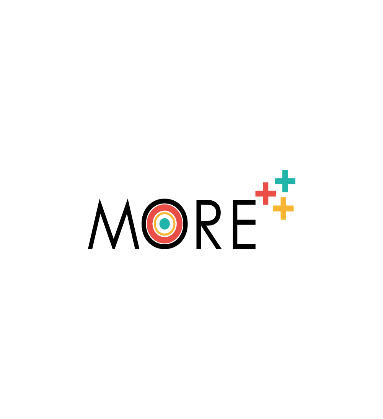 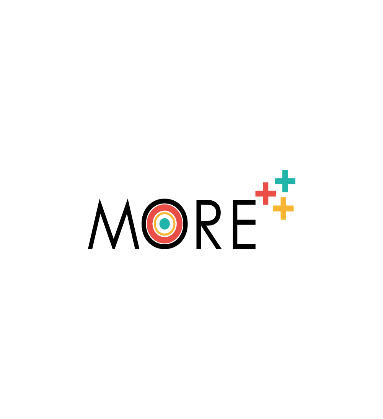 TítuloGreenComp: el marco europeo de competencias para la sostenibilidadGreenComp: el marco europeo de competencias para la sostenibilidadPalabras clave (meta tag)GreenComp – sustainability – sustainability competence framework – transformation learning GreenComp – sustainability – sustainability competence framework – transformation learning IdiomaEspañolEspañolObjetivos / Metas / Resultados de aprendizajeEntender qué es GreenCompEntender qué son las competencias de sostenibilidadEnseñanza y aprendizaje de las competencias de sostenibilidadEntender qué es GreenCompEntender qué son las competencias de sostenibilidadEnseñanza y aprendizaje de las competencias de sostenibilidadÁrea formativa: Área formativa: Área formativa: Competencias profesionales, emprendedoras y laboralesCompetencias profesionales, emprendedoras y laboralesCompetencias digitalesCompetencias digitalesEmpoderamiento personal, social y sanitarioEmpoderamiento personal, social y sanitarioDescripciónEste módulo describe y analiza GreenComp, el marco europeo de competencias para la sostenibilidad.GreenComp especifica un conjunto de competencias sostenibles para alimentar los programas educativos. Aquí veremos su estructura y sus posibles ámbitos de aplicación.Este módulo describe y analiza GreenComp, el marco europeo de competencias para la sostenibilidad.GreenComp especifica un conjunto de competencias sostenibles para alimentar los programas educativos. Aquí veremos su estructura y sus posibles ámbitos de aplicación.Contenido desarrolladoGreenComp: el marco europeo de competencias para la sostenibilidadIntegrar la sostenibilidad en nuestras instituciones educativas y de formación es esencial para salvaguardar tanto el medio ambiente como la salud pública. La educación y la formación permiten desarrollar competencias y adquirir la información, las aptitudes y las actitudes necesarias para apreciar realmente nuestro planeta y aplicar medidas de protección. Esto facilitará el cambio hacia una economía y una sociedad equitativa y respetuosa con el medio ambiente. La Comisión Europea ha fijado el aprendizaje para la sostenibilidad medioambiental como una de sus principales metas para los próximos años, además de otros objetivos.Como se indica en el Pacto Verde Europeo, la Comisión ha creado este Marco Europeo de Competencias para la Sostenibilidad, GreenComp, en respuesta a iniciativas anteriores que han tenido éxito para promover la educación basada en competencias para el aprendizaje permanente. Los Estados miembros de la Unión Europea ya han empezado a integrar las ideas de sostenibilidad en los cursos académicos y profesionales. GreenComp puede ayudar a todos los educadores y estudiantes de los Estados miembros a integrar los conceptos de sostenibilidad medioambiental en todos los sistemas educativos y planes de estudio, basándose en este esfuerzo.GreenComp: ¿Qué es?Una de las actividades políticas esbozadas en el Pacto Verde Europeo como catalizador para fomentar el aprendizaje de la sostenibilidad medioambiental en la Unión Europea es la creación de un marco europeo de competencias sobre sostenibilidad. Con el fin de apoyar a los estudiantes en la adquisición de información, habilidades y actitudes que fomenten formas de pensar, planificar y actuar con empatía, responsabilidad y cuidado de nuestro planeta y de la salud pública, GreenComp especifica un conjunto de competencias sostenibles para alimentar los programas educativos.GreenComp consta de cuatro áreas de competencias interconectadas: "actuar para la sostenibilidad", "imaginar futuros sostenibles", "asumir la complejidad en la sostenibilidad" y " incorporar los principios de la sostenibilidad". Cada área consta de tres competencias interconectadas e igualmente significativas. El objetivo de GreenComp es servir de referencia no prescriptiva para los programas educativos que promueven la sostenibilidad como competencia.Objetivos del GreenCompGreenComp puede contribuir al desarrollo de pensadores críticos y sistémicos que se preocupen por el presente y el futuro de nuestro mundo apoyando los sistemas educativos y de formación. Independientemente de la edad, el nivel educativo o el entorno (formal, no formal o informal) del alumno, las 12 competencias del marco son pertinentes. El paradigma sugerido puede aumentar y complementar las actuales iniciativas regionales, municipales, nacionales y mundiales para identificar las competencias de sostenibilidad. Su ventaja adicional es que ofrece:un modelo de áreas de competencia y competencias en materia de sostenibilidad un único recurso que todas las personas dedicadas a la educación y formación en materia de sostenibilidad medioambiental puedan utilizar, compartir y consultar;una lista preliminar de elementos de competencia, incluidos conocimientos, habilidades y actitudes, como ilustraciones de cómo aplicar las competencias un punto de referencia estándar para el debate, el intercambio de prácticas y el aprendizaje entre iguales entre los educadores dedicados al aprendizaje permanente en toda la UE; una contribución a la portabilidad de las competencias y al fomento de la movilidad en la UE para la plena participación en la sociedad europea.Metodología GreenCompEl desarrollo de un consenso basado en un enfoque de investigación de método mixto condujo a la creación del marco europeo de competencias para la sostenibilidad. A través de este proceso, GreenComp se fue mejorando de forma gradual y constante y, como resultado, nació el marco integral que se presenta en este módulo. A lo largo del proceso se contactó con un variado grupo de más de 75 profesionales y partes interesadas para recabar sus aportaciones y llegar gradualmente a un acuerdo. Entre los participantes en el grupo había académicos e investigadores expertos en aprendizaje permanente y educación sostenible, así como ONG, representantes de la juventud, profesores y responsables políticos de los Estados miembros de la UE.1.2 Competencias de sostenibilidad  1.2.1 ¿Qué son las competencias de sostenibilidad? A principios del nuevo milenio, varias naciones europeas empezaron a cambiar sus planes de estudios nacionales, que pasaron de estar basados en el conocimiento a basarse más en las competencias. A raíz de esta transformación, los expertos en educación superior empezaron a trazar un mapa de las competencias únicas en materia de sostenibilidad que los estudiantes y profesionales necesitarían poseer para ser agentes del cambio en favor de la sostenibilidad.Aunque existe un amplio consenso en la investigación sobre las competencias necesarias para la sostenibilidad, corresponde a las instituciones individuales y a los líderes educativos locales adoptar e integrar estas competencias en los programas de aprendizaje permanente. Además, hasta ahora la investigación ha tendido a realizarse en el nivel de la enseñanza superior, concentrándose en las competencias que deben tener los recién licenciados y los profesionales para contribuir a los problemas y posibilidades de la sostenibilidad.GreenComp define la sostenibilidad como una competencia aplicable a todas las edades. La definición de GreenComp de competencia para la sostenibilidad se amplía en una colección de subelementos a los que nos referimos como competencias para la sostenibilidad. Para definir una competencia para la sostenibilidad, GreenComp ha establecido la siguiente definición: Una competencia de sostenibilidad capacita a los alumnos a incorporar valores de sostenibilidad y a abarcar sistemas complejos, con el fin de emprender o solicitar acciones que restauren y mantengan la salud de los ecosistemas y fomenten la justicia, generando visiones de futuros sostenibles. Para que los alumnos piensen, planifiquen y actúen de forma sostenible y en armonía con el medio ambiente, esta definición hace especial hincapié en el desarrollo de conocimientos, destrezas y actitudes en materia de sostenibilidad. Se considera que el desarrollo de esta competencia se ve facilitado por todas las formas de aprendizaje, incluida la enseñanza formal, no formal e informal. Comienza en la primera infancia y continúa a través de la cosecha en los niños pequeños y los adolescentes, la creación de contextos en los adultos jóvenes y la formación continua en los adultos. El concepto de sostenibilidad como competencia se refiere tanto a los aspectos individuales como colectivos de la vida.1.2.2 Enseñanza y aprendizaje de las competencias de sostenibilidad Desde sus inicios en la década de 1960, el aprendizaje transformacional se ha relacionado frecuentemente con la educación para la sostenibilidad e ideas afines porque pretende modificar fundamentalmente nuestros puntos de vista, actitudes y comportamientos a través de la reflexión sobre lo que sabemos y lo que no sabemos. Nos desafía a pensar de forma crítica sobre cómo percibimos nuestro entorno y el papel que desempeñamos en él. La educación para la sostenibilidad pretende dotar a los alumnos de las competencias necesarias para reflexionar y adoptar la sostenibilidad en su papel diario como estudiantes, consumidores, productores, profesionales, activistas, responsables políticos, vecinos, empleados, profesores y formadores, organizaciones, comunidades y la sociedad en general.Este mensaje se puso de relieve en todo el mundo gracias a la plataforma ofrecida por el Decenio de las Naciones Unidas de la Educación para el Desarrollo Sostenible (DEDS, 2005-2014). Por ello, la meta 4.7 del ODS 4, que pretende "garantizar que todos los educandos adquieran las competencias, incluidos los conocimientos y aptitudes necesarios para promover el desarrollo sostenible", incorporó la educación para el desarrollo sostenible. Se reconoce que el ODS 4 es un objetivo crucial que debe cumplirse antes de poder alcanzar los otros 16 ODS.Dado que el objetivo de la educación para la sostenibilidad es modificar a la persona y a la institución social a través de un enfoque holístico, se considera de la misma manera que el aprendizaje transformacional. Tanto la educación como la formación se incluyen en el aprendizaje. Es lo que definimos a continuación:Aprender para la sostenibilidad medioambiental tiene como objetivo fomentar una mentalidad sostenible desde la infancia hasta la edad adulta, entendiendo que los seres humanos forman parte de la naturaleza y dependen de ella. Los alumnos adquieren conocimientos, aptitudes y actitudes que les ayudan a convertirse en agentes del cambio y a contribuir individual y colectivamente a forjar un futuro dentro de los límites del planeta. Mediante la adquisición de competencias de sostenibilidad, el aprendizaje para la sostenibilidad medioambiental tiene el potencial de ser un catalizador para el cambio entre las generaciones de jóvenes y adultos.GreenComp: el marco europeo de competencias para la sostenibilidadIntegrar la sostenibilidad en nuestras instituciones educativas y de formación es esencial para salvaguardar tanto el medio ambiente como la salud pública. La educación y la formación permiten desarrollar competencias y adquirir la información, las aptitudes y las actitudes necesarias para apreciar realmente nuestro planeta y aplicar medidas de protección. Esto facilitará el cambio hacia una economía y una sociedad equitativa y respetuosa con el medio ambiente. La Comisión Europea ha fijado el aprendizaje para la sostenibilidad medioambiental como una de sus principales metas para los próximos años, además de otros objetivos.Como se indica en el Pacto Verde Europeo, la Comisión ha creado este Marco Europeo de Competencias para la Sostenibilidad, GreenComp, en respuesta a iniciativas anteriores que han tenido éxito para promover la educación basada en competencias para el aprendizaje permanente. Los Estados miembros de la Unión Europea ya han empezado a integrar las ideas de sostenibilidad en los cursos académicos y profesionales. GreenComp puede ayudar a todos los educadores y estudiantes de los Estados miembros a integrar los conceptos de sostenibilidad medioambiental en todos los sistemas educativos y planes de estudio, basándose en este esfuerzo.GreenComp: ¿Qué es?Una de las actividades políticas esbozadas en el Pacto Verde Europeo como catalizador para fomentar el aprendizaje de la sostenibilidad medioambiental en la Unión Europea es la creación de un marco europeo de competencias sobre sostenibilidad. Con el fin de apoyar a los estudiantes en la adquisición de información, habilidades y actitudes que fomenten formas de pensar, planificar y actuar con empatía, responsabilidad y cuidado de nuestro planeta y de la salud pública, GreenComp especifica un conjunto de competencias sostenibles para alimentar los programas educativos.GreenComp consta de cuatro áreas de competencias interconectadas: "actuar para la sostenibilidad", "imaginar futuros sostenibles", "asumir la complejidad en la sostenibilidad" y " incorporar los principios de la sostenibilidad". Cada área consta de tres competencias interconectadas e igualmente significativas. El objetivo de GreenComp es servir de referencia no prescriptiva para los programas educativos que promueven la sostenibilidad como competencia.Objetivos del GreenCompGreenComp puede contribuir al desarrollo de pensadores críticos y sistémicos que se preocupen por el presente y el futuro de nuestro mundo apoyando los sistemas educativos y de formación. Independientemente de la edad, el nivel educativo o el entorno (formal, no formal o informal) del alumno, las 12 competencias del marco son pertinentes. El paradigma sugerido puede aumentar y complementar las actuales iniciativas regionales, municipales, nacionales y mundiales para identificar las competencias de sostenibilidad. Su ventaja adicional es que ofrece:un modelo de áreas de competencia y competencias en materia de sostenibilidad un único recurso que todas las personas dedicadas a la educación y formación en materia de sostenibilidad medioambiental puedan utilizar, compartir y consultar;una lista preliminar de elementos de competencia, incluidos conocimientos, habilidades y actitudes, como ilustraciones de cómo aplicar las competencias un punto de referencia estándar para el debate, el intercambio de prácticas y el aprendizaje entre iguales entre los educadores dedicados al aprendizaje permanente en toda la UE; una contribución a la portabilidad de las competencias y al fomento de la movilidad en la UE para la plena participación en la sociedad europea.Metodología GreenCompEl desarrollo de un consenso basado en un enfoque de investigación de método mixto condujo a la creación del marco europeo de competencias para la sostenibilidad. A través de este proceso, GreenComp se fue mejorando de forma gradual y constante y, como resultado, nació el marco integral que se presenta en este módulo. A lo largo del proceso se contactó con un variado grupo de más de 75 profesionales y partes interesadas para recabar sus aportaciones y llegar gradualmente a un acuerdo. Entre los participantes en el grupo había académicos e investigadores expertos en aprendizaje permanente y educación sostenible, así como ONG, representantes de la juventud, profesores y responsables políticos de los Estados miembros de la UE.1.2 Competencias de sostenibilidad  1.2.1 ¿Qué son las competencias de sostenibilidad? A principios del nuevo milenio, varias naciones europeas empezaron a cambiar sus planes de estudios nacionales, que pasaron de estar basados en el conocimiento a basarse más en las competencias. A raíz de esta transformación, los expertos en educación superior empezaron a trazar un mapa de las competencias únicas en materia de sostenibilidad que los estudiantes y profesionales necesitarían poseer para ser agentes del cambio en favor de la sostenibilidad.Aunque existe un amplio consenso en la investigación sobre las competencias necesarias para la sostenibilidad, corresponde a las instituciones individuales y a los líderes educativos locales adoptar e integrar estas competencias en los programas de aprendizaje permanente. Además, hasta ahora la investigación ha tendido a realizarse en el nivel de la enseñanza superior, concentrándose en las competencias que deben tener los recién licenciados y los profesionales para contribuir a los problemas y posibilidades de la sostenibilidad.GreenComp define la sostenibilidad como una competencia aplicable a todas las edades. La definición de GreenComp de competencia para la sostenibilidad se amplía en una colección de subelementos a los que nos referimos como competencias para la sostenibilidad. Para definir una competencia para la sostenibilidad, GreenComp ha establecido la siguiente definición: Una competencia de sostenibilidad capacita a los alumnos a incorporar valores de sostenibilidad y a abarcar sistemas complejos, con el fin de emprender o solicitar acciones que restauren y mantengan la salud de los ecosistemas y fomenten la justicia, generando visiones de futuros sostenibles. Para que los alumnos piensen, planifiquen y actúen de forma sostenible y en armonía con el medio ambiente, esta definición hace especial hincapié en el desarrollo de conocimientos, destrezas y actitudes en materia de sostenibilidad. Se considera que el desarrollo de esta competencia se ve facilitado por todas las formas de aprendizaje, incluida la enseñanza formal, no formal e informal. Comienza en la primera infancia y continúa a través de la cosecha en los niños pequeños y los adolescentes, la creación de contextos en los adultos jóvenes y la formación continua en los adultos. El concepto de sostenibilidad como competencia se refiere tanto a los aspectos individuales como colectivos de la vida.1.2.2 Enseñanza y aprendizaje de las competencias de sostenibilidad Desde sus inicios en la década de 1960, el aprendizaje transformacional se ha relacionado frecuentemente con la educación para la sostenibilidad e ideas afines porque pretende modificar fundamentalmente nuestros puntos de vista, actitudes y comportamientos a través de la reflexión sobre lo que sabemos y lo que no sabemos. Nos desafía a pensar de forma crítica sobre cómo percibimos nuestro entorno y el papel que desempeñamos en él. La educación para la sostenibilidad pretende dotar a los alumnos de las competencias necesarias para reflexionar y adoptar la sostenibilidad en su papel diario como estudiantes, consumidores, productores, profesionales, activistas, responsables políticos, vecinos, empleados, profesores y formadores, organizaciones, comunidades y la sociedad en general.Este mensaje se puso de relieve en todo el mundo gracias a la plataforma ofrecida por el Decenio de las Naciones Unidas de la Educación para el Desarrollo Sostenible (DEDS, 2005-2014). Por ello, la meta 4.7 del ODS 4, que pretende "garantizar que todos los educandos adquieran las competencias, incluidos los conocimientos y aptitudes necesarios para promover el desarrollo sostenible", incorporó la educación para el desarrollo sostenible. Se reconoce que el ODS 4 es un objetivo crucial que debe cumplirse antes de poder alcanzar los otros 16 ODS.Dado que el objetivo de la educación para la sostenibilidad es modificar a la persona y a la institución social a través de un enfoque holístico, se considera de la misma manera que el aprendizaje transformacional. Tanto la educación como la formación se incluyen en el aprendizaje. Es lo que definimos a continuación:Aprender para la sostenibilidad medioambiental tiene como objetivo fomentar una mentalidad sostenible desde la infancia hasta la edad adulta, entendiendo que los seres humanos forman parte de la naturaleza y dependen de ella. Los alumnos adquieren conocimientos, aptitudes y actitudes que les ayudan a convertirse en agentes del cambio y a contribuir individual y colectivamente a forjar un futuro dentro de los límites del planeta. Mediante la adquisición de competencias de sostenibilidad, el aprendizaje para la sostenibilidad medioambiental tiene el potencial de ser un catalizador para el cambio entre las generaciones de jóvenes y adultos.Autoevaluación (preguntas y respuestas de elección múltiple)El GreenComp fue requerido por el Green Deal.VerdaderoFalsoEl aprendizaje de las competencias de sostenibilidad está relacionado con:El aprendizaje transformacionalAprendizaje de co-creaciónAprendizaje dual¿Cuántas competencias tiene el marco?101112¿Cuántas áreas tiene el marco?345¿Qué ODS es crucial para el desarrollo sostenible?SDG 3SDG 4SDG 5El GreenComp fue requerido por el Green Deal.VerdaderoFalsoEl aprendizaje de las competencias de sostenibilidad está relacionado con:El aprendizaje transformacionalAprendizaje de co-creaciónAprendizaje dual¿Cuántas competencias tiene el marco?101112¿Cuántas áreas tiene el marco?345¿Qué ODS es crucial para el desarrollo sostenible?SDG 3SDG 4SDG 5Recursos (vídeos, enlace de referencia) ////Material relacionadoPPT relacionadoBibliografía https://publications.jrc.ec.europa.eu/repository/handle/JRC128040https://joint-research-centre.ec.europa.eu/greencomp-european-sustainability-competence-framework_enGreenComphttps://publications.jrc.ec.europa.eu/repository/handle/JRC128040https://joint-research-centre.ec.europa.eu/greencomp-european-sustainability-competence-framework_enGreenCompProporcionado por IHF + CIRCLEIHF + CIRCLE